
	“Hacia una nueva forma de relacionarnos con nuestra Flora; 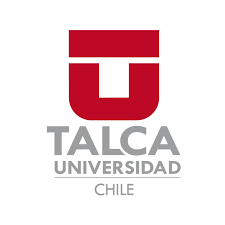 ampliando la mirada”Estimados Investigadores, Profesionales y EstudiantesReiteramos nuestra invitación a participar del Sexto Congreso Nacional de Flora Nativa de Chile que se realizará en el Centro de Extensión de la Universidad de Talca entre el 5 y 7 de septiembre de 2019.  Esperamos contar con su participación y colaboración con trabajos en las áreas de: Biodiversidad y Conservación Fitoquímica y BioprospecciónMejoramiento genéticoMitigación ambiental y Servicios ecosistémicos Paisajismo y Educación ambientalPropagación, Domesticación y Técnicas de establecimiento Envío de trabajosLa recepción de trabajos está abierta y se extenderá hasta el domingo 30 de junio de 2019. El trabajo a presentar debe ser inédito y puede ser de investigación científica o de experiencia. Podrá ser expuesto como presentación oral o en formato poster. Se solicitará un resumen extendido (se adjunta instructivo con ejemplo) que luego será publicado en el Libro de Resúmenes. Los interesados deberán llenar la Ficha de inscripción VI CNFNCh y hacerla llegar a congresofloranativa@gmail.comCostos de inscripciónLas inscripciones también están abiertas y los costos son los siguientes:Antes 30/06		Después 30/06Público General	$ 100.000		$ 115.000	Expositor Stand 	$ 70.000		$ 85.000Socio ACHIPPA	$ 90.000		$ 105.000 Estudiante		$ 50.000		$ 65.000Estudiante Beca	Sin costoEl pago debe realizarse  través de depósito o transferencia electrónica a la cuenta: Banco: Banco de Chile 			              Cuenta Corriente N°: 3620058206Titular: Vivero y Jardín Pumahuida Ltda. 	RUT: 78.883.420-9Una vez realizado el depósito o la transferencia, se debe enviar una copia escaneada del comprobante al email del Congreso: congresofloranativa@gmail.com Exhibición de standsInvitamos además a las empresas interesadas en participar como expositores en nuestra ‘Feria de la Flora Nativa’, descargar el formulario ‘Solicitud Stand III CFN’ desde el sitio web, disponible a partir del mes de mayo.Comité OrganizadorVI Congreso Nacional de Flora Nativa de ChileTalca, 22 de abril de 2019CONSEJO ASESOR: Nicolás García, Curador Herbario EIF/Laboratorio de Sistemática y Evolución de Plantas, Universidad de Chile Daniel Green.  Ing. Forestal, Meristema ConsultoresJosefina Hepp,  Ing. Agr. Magíster en Protección y manejo ambiental, U. de EdimburgoJuan Larraín, Ecólogo paisajista, Consultor independienteMEDIA PARTNER: 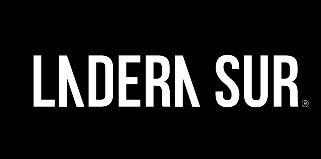              FICHA DE INSCRIPCIÓN         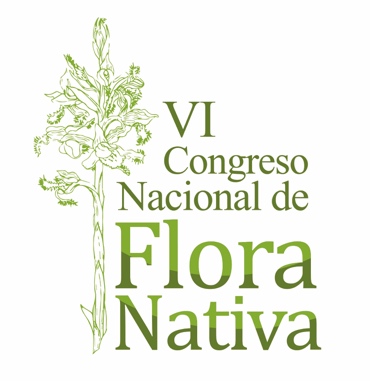 VI Congreso Nacional de Flora Nativa de Chile                                                                             5 al 7 de septiembre de 2019Universidad de TalcaI. Datos PersonalesII. Presentación(*) El comité científico se reserva el derecho de decidir si un trabajo es apto o no para presentación oral o póster.(**) Se considera ‘Trabajo científico’ a aquellos estudios experimentales que presenten la estructura de un trabajo de investigación sustentado en metodologías científicas. ‘Experiencia’ se refiere a iniciativas tendientes a difundir un área en particular o a entregar resultados de algún trabajo no experimental.  S E G U N D O   A N U N C I OTalca, 5-7 Septiembre 2019 VI CONGRESO NACIONAL DE FLORA NATIVA DE CHILEORGANIZAN: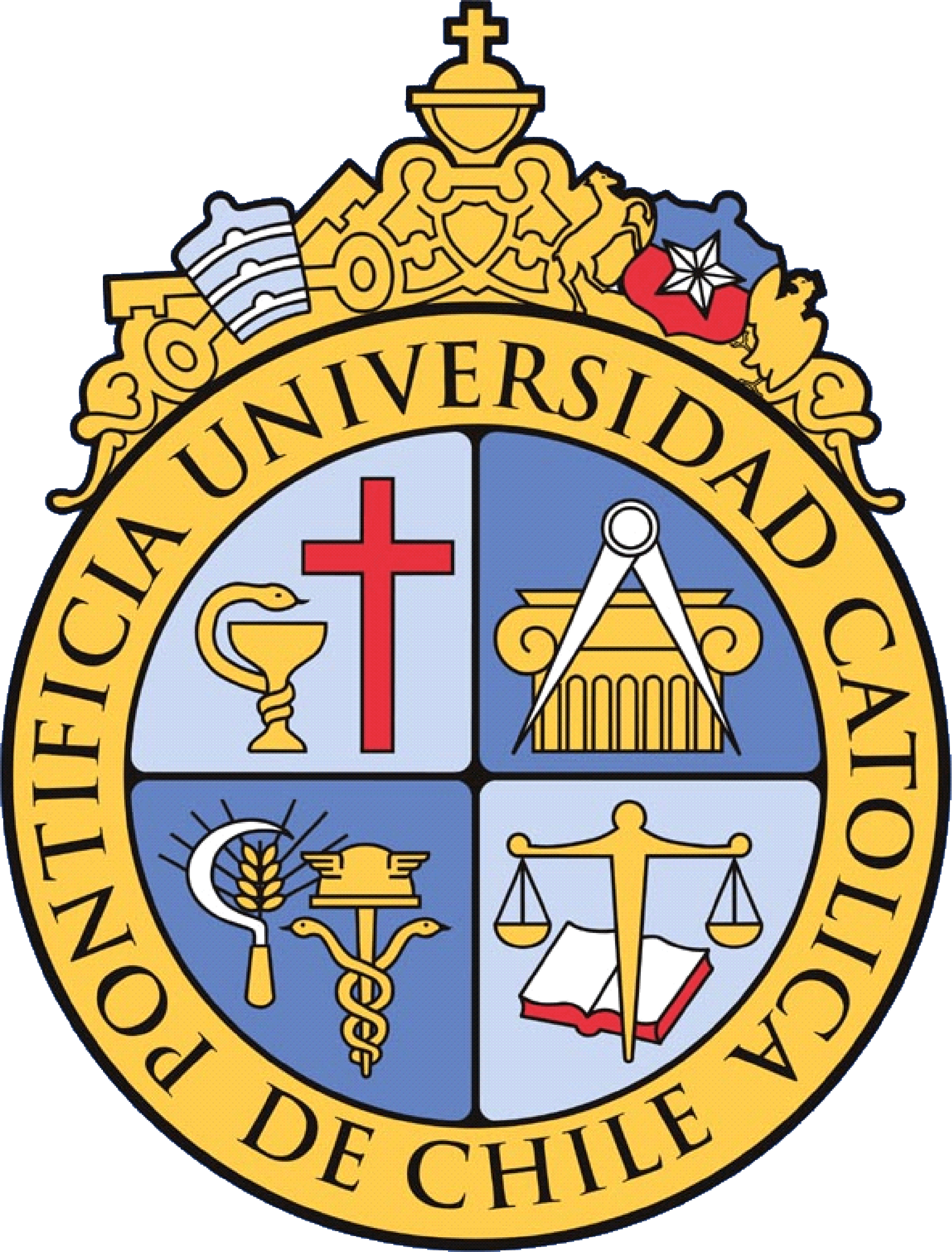 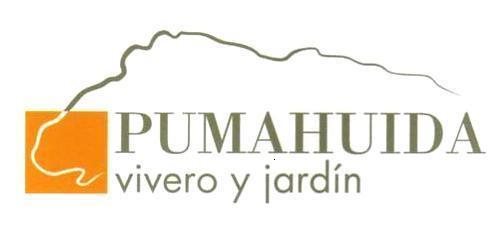 INSTITUCIONES ORGANIZADORAS DE CONGRESOS ANTERIORES: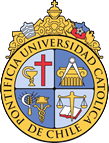 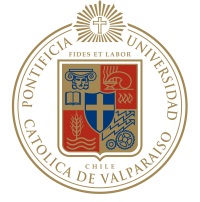 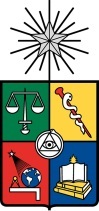 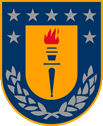 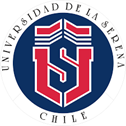        PATROCINAN: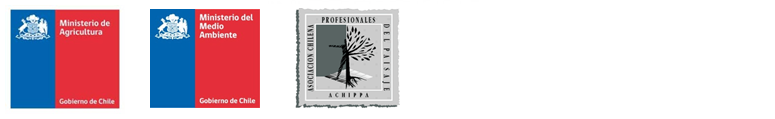 Nombre:Institución o empresa:Domicilio:Teléfono:E-mail:Envía trabajoSíSíSíNoFormato de presentación *OralOralOralPósterTipo de trabajo **Trabajo científicoTrabajo científicoTrabajo científicoExperienciaLínea TemáticaBiodiversidad y Conservación Biodiversidad y Conservación Biodiversidad y Conservación Biodiversidad y Conservación Biodiversidad y Conservación Fitoquímica y Bioprospección Fitoquímica y Bioprospección Fitoquímica y Bioprospección Fitoquímica y Bioprospección Fitoquímica y Bioprospección Mejoramiento genético Mejoramiento genético Mejoramiento genético Mejoramiento genético Mejoramiento genético Mitigación ambiental y Servicios ecosistémicos Mitigación ambiental y Servicios ecosistémicos Mitigación ambiental y Servicios ecosistémicos Mitigación ambiental y Servicios ecosistémicos Mitigación ambiental y Servicios ecosistémicos Paisajismo y Educación ambientalPaisajismo y Educación ambientalPaisajismo y Educación ambientalPaisajismo y Educación ambientalPaisajismo y Educación ambientalPropagación, Domesticación y Técnicas de establecimientoPropagación, Domesticación y Técnicas de establecimientoPropagación, Domesticación y Técnicas de establecimientoPropagación, Domesticación y Técnicas de establecimientoPropagación, Domesticación y Técnicas de establecimiento